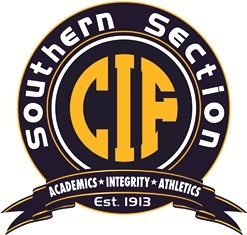 10932 Pine Street			             Telephone: (562) 493-9500Los Alamitos, California 90720	CIF SOUTHERN SECTION COUNCIL PROPOSAL FORM**In accordance with Blue Book Article 3, Bylaw 30.1, the following proposal is submitted for Council consideration.“CIF Southern Section Council may entertain proposals submitted to the governing body on the appropriate proposal form from duly appointed advisory committees, leagues or the Executive Committee.”  All items coming before the Southern Section Council must contain the financial implications on member schools, leagues and the Southern Section.Date:      Submitted by:Name of representative:      School of representative:        Telephone: 	     Check one of the following:	League Proposal.  Name of League:       	Advisory Committee Proposal.  Committee Name: 	Executive Committee Proposal.  Submitted by:      Rule Change:Rule Number Affected:      		Implementation Date: 	     Abstract:  (Please add any supporting documents.)Council First Read:      		Council Action Date:      Date Proposal will take effect on member schools:      Financial Impact on Member School and Southern Section (Attach an analysis and supporting documents):All Council Proposals must be submitted according to the timelines published in the Blue Book.  If they are not received in a timely manner, they will be postponed until the next meeting.Council Proposals that do not contain the information in the fields provided on both pages will not be considered.Sport advisory committees are advised to confine their proposals to the sport(s) under their advisement.  Any proposals that do not affect Articles 1400 – 3100 must contain a rationale as to why the sport advisory committee is requesting action.Procedure for Proposed Bylaw Changes:Identify the bylaw, by number, to be changed or eliminated.Type the bylaw, using normal font face, for language that will remain unchanged.Use strikethrough to identify language to be eliminated or changed.Identify proposed language using bold type.For example, if a league wants to address the color of jerseys in basketball, the proposal may read:	The 			 League proposes the following changes to the basketball bylaws.		  (your league name)	Bylaw 1623 Color of Jerseys	Proposed language:	“In all basketball games played between member schools of the CIF Southern Section,	The host team shall wear white dark colored jerseys.”